ОБЩЕРОССИЙСКАЯ ОБЩЕСТВЕННАЯ ОРГАНИЗАЦИЯ «ВСЕРОССИЙСКАЯ ФЕДЕРАЦИЯ СПОРТА ЛИЦ С ИНТЕЛЛЕКТУАЛЬНЫМИ НАРУШЕНИЯМИ»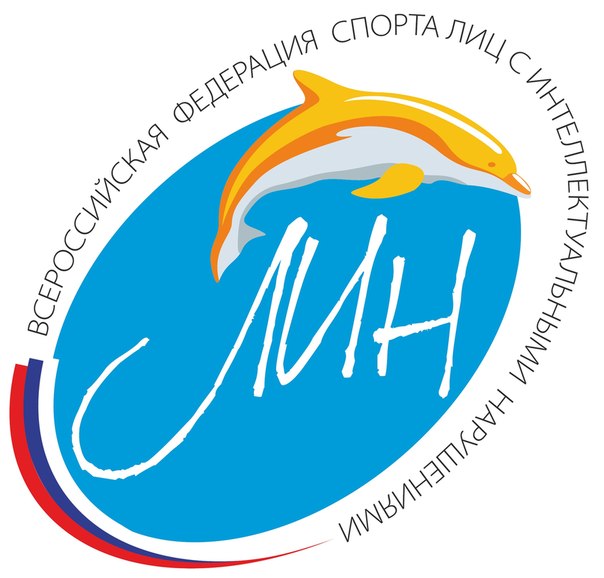 Всероссийская обязательная программа II юношеского разряда, по спортивной гимнастике спорта ЛИНДевушки ИН 2, ИН 3(сентябрь) 2021Обязательная программа II – юношеского разряда.И.П. – исходное положение.О.С. – основная стойка.Общие требования к судейству.За дополнительно выполненный элемент, кроме элементов, оговоренных в тексте, сбавка 0,5 балла (судья D).Если гимнастка не выполняет требование к элементу (обозначить – 1 с.), производиться сбавка 0,3 балла (судья D).Окончательная оценка выводится вычитанием из базовой оценки D 10,0 баллов сбавок за исполнительское мастерство (оценка Е).Максимально 10,0 балов.Опорный прыжокПрыжок выполняется на дорожке опорного прыжка с одного моста на мат высотой 20 см. и выше.Элемент №1 – при выполнении наскока на мост поочередная постановка ног сбавка 1,0 балл.Брусья р/вУпражнение состоит из 2-х независимых комбинаций. Окончательная оценка складывается из суммы двух упражнений (нижняя жердь + верхняя жердь)Упражнение №1 выполняется на нижней жерди.Разрешается использование дополнительных средств для наскока.Упражнение №2 выполняется на верхней жерди.Разрешается использование дополнительных средств для наскока.БревноУпражнение выполняется на низком бревнеВольные упражненияКомбинацию можно выполнять в любом направлении из любой точки ковра, без учета времени.№УпражнениеСтоимость «D» баллыИ.П. – О.С. на дорожке для опорного прыжка1Разбег, наскок на мост3,02Прыжок вверх, прогнувшись ноги врозь – приземление (приветствие судей).7,0Итого:10,0№УпражнениеСтоимость «D» баллы1Упор стоя у нижней жерди - прыжок в упор;2,02Отмах – соскок, приземление (приветствие судей).3,0Итого:5,0№УпражнениеСтоимость «D» баллыИ.П. – вис1Силой, вис углом, согнув ноги (обозначить)4,02Вис.0,53Соскок – приземление (приветствие судей). 0,5Итого:5,0№УпражнениеСтоимость «D» баллыИ.П. – О.С. Шаг на начало бревна, руки в стороны1Два шага махом вперед, руки в стороны0,1+0,12Два шага вперед, руки на пояс0,5+0,52Равновесие на одной, другая назад, руки вверх-стороны (2 с.) (Арабеска)2,04Два шага назад, руки вперед1,0+1,06Шаги, сгибая ноги вперед, до конца бревна, руки на пояс1,07Полуприсед, руки назад0,58Соскок. Прыжок вверх, прогнувшись – приземление (приветствие судей). 1,5Итого:10,0№УпражнениеСтоимость «D» баллыИ.П. – О.С. 13-4 шага разбега, прыжок с одной на две 2,02Упор присев – перекат назад в стойку на лопатках (обозначить)3,03Перекат вперед в сед 1,04Наклон туловища вперед (обозначить)2,05Лечь на спину, поворот на 180º налево (направо)1,06О.С., прыжок вверх, согнув ноги вперед0,57Прыжок вверх, прогнувшись – приземление (приветствие судей).0,5Итого:10,0